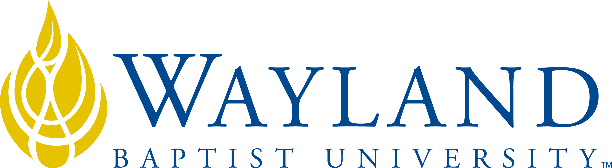 Campus Name--onlineSchool of Business2. UNIVERSITY MISSION STATEMENTWayland Baptist University exists to educate students in an academically challenging, learning-focused and distinctively Christian environment for professional success, and service to God and humankind.3. COURSE NUMBER & NAME: MKTG 4322 -Digital Marketing 4. TERM:Fall 1 20205. INSTRUCTOR: Leon Chickering6. CONTACT INFORMATION:Office phone: n/aWBU Email: leon.chickering@wayland.wbu.eduCell phone: 360-888-47257. OFFICE HOURS, BUILDING & LOCATION: I am a remote adjunct working in Olympia, WA.  call/email for appointment—I am on Pacific Time8. COURSE MEETING TIME & LOCATION:Meeting day & time: online9. CATALOG DESCRIPTION:  Theoretical and application-oriented of digital marketing and its role in marketing strategy. It examines the daily functions of digital marketing that include the use of analytics, on and off-site SEO to improve marketing effectiveness. Additionally, the understanding to assess ethical issues and online reputation associated through digital marketing.10. PREREQUISITE:none11. REQUIRED TEXTBOOK AND RESOURCE MATERIAL: 12. OPTIONAL MATERIALS13. COURSE OUTCOMES AND COMPETENCIES:Understand how digital marketing practices support an organization’s domestic and global marketing strategies. Analyze how digital marketing efforts are evaluated using search engine optimization, social media metrics, and other lead generation methods. Appraise web design (desktop and mobile) for digital marketing effectivenessAssess the challenges with privacy, security, and ethics associated with digital marketing.Work through the Stukent simulation to experience real live strategies in the marketplaceIt is encouraged that students take the Hubspot certification course. It will be great for their careers moving forward14. ATTENDANCE REQUIREMENTS:As stated in the Wayland Catalog, students enrolled at one of the University’s external campuses should make every effort to attend all class meetings. All absences must be explained to the instructor, who will then determine whether the omitted work may be made up. When a student reaches that number of absences considered by the instructor to be excessive, the instructor will so advise the student and file an unsatisfactory progress report with the campus executive director. Any student who misses 25 percent or more of the regularly scheduled class meetings may receive a grade of F in the course. Additional attendance policies for each course, as defined by the instructor in the course syllabus, are considered a part of the University’s attendance policy.15. STATEMENT ON PLAGIARISM & ACADEMIC DISHONESTY:Wayland Baptist University observes a zero tolerance policy regarding academic dishonesty. Per university policy as described in the academic catalog, all cases of academic dishonesty will be reported and second offenses will result in suspension from the university.16. DISABILITY STATEMENT:In compliance with the Americans with Disabilities Act of 1990 (ADA), it is the policy of Wayland Baptist University that no otherwise qualified person with a disability be excluded from participation in, be denied the benefits of, or be subject to discrimination under any educational program or activity in the university. The Coordinator of Counseling Services serves as the coordinator of students with a disability and should be contacted concerning accommodation requests at (806) 291-3765. Documentation of a disability must accompany any request for accommodations.17. COURSE REQUIREMENTS and GRADING CRITERIA:Late assignments are graded with a 10% late penalty for the first week and 20% for the second week.  Assignments later than 2 weeks will not be accepted.  All late work and assignments must be turned in by final course date.  Discussions are not accepted after the due date.Student Introduction – Create an elevator pitch in a short video introducing themselves to their peers in week 1. Use this link to get some ideas from LinkedIn learning;https://www.linkedin.com/learning/delivering-an-authentic-elevator-pitch/making-           a-powerful-first-impression?u=2245842Hubspot Certification--It is encouraged that students take the Hubspot certification course. It will be great for their careers moving forward. This is not a graded activity.Discussion posts and Follow up . In weeks 2, 4, and 6 you will have a discussion question. It will relate to the simulation and will consist of you detailing what you did in the simulation. Please follow the questions and requirements for each posting as detailed in the discussion question. In weeks 3, 5, and 7 you will do two (2) response posts to your classmates’ posts from the previous week. Assignments Landing Page Optimization Assignment with Wishpond. You just got hired by Kent's Camera Castle to help with their online marketing efforts. One of the first projects you are tasked with is taking over an existing landing page selling the GoPro Hero 4. It is performing poorly and now you get to look things over and apply your magic to optimize the page for better performance using the principles learned in Chapter 2 of the Digital Marketing Essentials Textbook, 7 Principles of Conversion Centered Design Expert Session, and the Mimic Simulation. Within the last 30 days, the landing page in its current state gets 100 unique visits a day and sells on average of .5 cameras a day. Your boss wants you to increase the average daily sales to 5 GoPro Hero 4's a day. As you look over the landing page, pay attention to the different elements, their positioning, wording, colors, wow factors, etc. Mimic Social Simulation—this robust program is combined with the textbook to create a very valuable example of  real world social media marketing processes. Each week will be assigned, coinciding with textbook chapters modules , and the discussion forums will be taken from the results of the simulation. Two rounds every week beginning in week 1 and ending in week 7.Exams – there are two exams, midterm and final covering the first half of the textbook chapters and the second half of the chapters.Grading Scale:A	90% - above	450 - 500B	80% - above 	400 - 449C	70% - above	350 - 399D	60% - above	300 - 349F	50% - above	    0 - 300Other Important Information:Written work, including the term paper, is graded on the basis of content first, but also on the quality of grammar, punctuation, and APA formatting.All written assignments should be 12-point type, double-spaced, Times New Roman, and using APA Manuscript Writing Style.Questions concerning grades received should be resolved within one week after the assignment has been returned.All work should be original work of the individual student.Academic honesty is expected of all students.  Plagiarism, cheating, and other acts that lack academic honesty may result in a zero on the particular assignment.Students will need to use the Internet to access some assignments.Always contact the professor if you need assistance.17.1 Include Grade Appeal Statement: “Students shall have protection through orderly procedures against prejudices or capricious academic evaluation. A student who believes that he or she has not been held to realistic academic standards, just evaluation procedures, or appropriate grading, may appeal the final grade given in the course by using the student grade appeal process described in the Academic Catalog. Appeals  may  not  be  made  for  advanced  placement  examinations  or  course bypass examinations. Appeals are limited to the final course grade, which may be upheld, raised, or lowered at any stage of the appeal process. Any recommendation to lower a course grade must be submitted through the Vice President of Academic Affairs/Faculty Assembly Grade Appeals Committee for review and approval. The Faculty Assembly Grade Appeals Committee may instruct that the course grade be upheld, raised, or lowered to a more proper evaluation.”18. Mimic Pro Simulation. The simulation will give students a taste of what it is like to run a Digital marketing campaign for a business
Instructions for obtaining digital copies of Digital Marketing Essentials, Course Videos, & Mimic Pro Bundle will be distributed individually via email from no-reply@stukent.com or from a professor email. License keys may also be available for purchase from the bookstore, but the cheapest way to purchase the material is buying direct from stukent.com. Watch for the email and check your spam folder in case it somehow goes there.Students will run the digital marketing strategy for Kent’s Camera Castle, an e-commerce camera retailer. You will have 3 products to sell as part of the sim. There are ten rounds to the simulation wherein students will be required to digital marketing concepts.  Students will be responsible for analyzing their content's performance to determine the optimal output for each platform, as well as the channels they believe will best promote KCC’s products. Students will also have a $5,000 weekly digital marketing advertising budget to promote the products. 19. ADDITIONAL INFORMATIONProfessor reserves the right to alter this schedule as needed.Please be sure to ask if you have questions or concerns during this course.  Remember that, while you are a student, you are also teaching the class that which your education and experiences have taught you.	“This class will adhere to zero tolerance for using someone else’s work as your own.” “Students are responsible for reading, understanding, obeying, and respecting all academic policies, with added emphasis being placed upon academic progress policies, appearing in the Wayland Baptist University Academic Catalog applicable to their curriculum and/or program of study.”BOOKAUTHOREDYEARPUBLISHERISBN#UPDATEDDigital Marketing Essentials, Course Videos, & Mimic Pro BundleLarson & Draper2019Stukent978-0-9987138-0-91/17/2020SIMULATIONBundledPUBLISHERMimic Pro2019Stukent978-0-9987138-0-91/17/2020CERTIFICATIONPUBLISHERDigital MediaHubspotWeekDeliverablePointsPercentageDue DateWeek OneDigital Marketing Foundations and Web Design  (MKTG 4322)Elevator pitch video due  * starts Thursday for full points     102.0%8/17/2020Mimic pro round 1  (continuing to week 7)8/17/2020Read Chapters 1 & 2 and Mimic Simulation sign up 8/17/2020Week TwoAnalytics and On-site SEODiscussion * starts Thursday for full points255.0%8/24/2020Read Chapters 3 & 4 8/24/2020Week ThreeOff-Site SEO and Paid searchRead  Chapters 5 & 6 8/31/2020Reply-Discussion  * starts Thursday for full points      25              5.0%8/31/2020Week FourDisplay Advertising and Email MarketingDiscussion of Mimic round 6 * starts Thursday for full points   25                                                    5.0%9/7/2020Read Chapters 7 & 8 , and first half exam      10020.0%9/7/2020Week FiveSocial Media ! & 2Reply-Discussion * starts Thursday for full points 255.0%9/14/2020Read Chapters 9 & 10,  Landing page Assignment due       5010.0%9/14/2020Week SixOnline Reputation ManagementDiscussion of Mimic round 10 * starts Thursday for full points       255.0%9/21/2020Read Chapter 119/21/2020Week SevenMobile MarketingRead Chapters 12 & 13                                        Reply-Discussion * starts Thursday for full points     255.0%9/28/2020Week EightDigital Marketing StrategyExam (100 points)  and Mimic Completion  (70 points)17034.0%10/5/2020Totals500100.0%